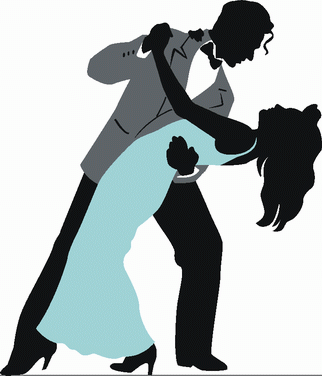 Město Hostinné a Informační a kulturní centrum Vás srdečně zveTaneční kurz pro mládežaneb „TANČETE JAKO HVĚZDY“v Národním domě HostinnéCena: 1 600 Kč (10 lekcí včetně věnečku)Přihlášky do 30. 4. 2022 současně s úhradou celého kurzu v Informačním centru Hostinné, hotově nebo na účet (č.ú. a v.s. sdělíme při podání přihlášky),tel. 499 404 746, e-mail: infocentrum@muhostinne.czPrvní lekce 16. 9. 2022 od 19 hod., věneček 25. 11. 2022.___________________________________________________________Přihláška do tanečního kurzu (podzim 2022)IKC Hostinné, Náměstí 70					Kontakt: 777 311 307 (Jana Exnerová)Jméno a příjmení: ………………………………………………………………………………………..Místo narození: ……………………………………………………………………………………..........Rodné číslo: …………………………………………	Státní občanství: ……………………………..Adresa bydliště: ………………………………………………………………………………………….Zdravotní pojišťovna: ………………….…Email: ………………………………………………, tel.: ………………………………………………Zdravotní omezení: ………………………………………………………………………………………Škola: …………………………………………………………………………..…………………………Třída: …………………………Přihlašuji se v páru s: ……………………………………………………………………………………Jméno a příjmení zákonného zástupce: ………………………………………………………………….Telefon: ……………………………………Platba na účet:  		ANO   		NE	(nehodící se škrtněte) Prohlášení rodičů:Dáváme souhlas k ošetření dítěte u lékaře a podání informací o zdravotním stavu v případě potřeby. Souhlasíme s tím, že mé dítě bude v průběhu kurzu fotografováno a zároveň dáváme souhlas k použití fotografií k propagaci a prezentaci města. Souhlasíme se zpracováním osobních údajů dle zákona č.101/2000 Sb., ods.2, $5.Podpis přihlášeného:…………………		Podpis zákonného zástupce: ……………….